Lead study group activities on integrated broadband cable and television networksSince the last TSAG meeting where Study Group 9 reported its first meeting on 24-31 May 2017 in Hangzhou, China and the second meeting on 22-31 January 2018 in Geneva, Switzerland, SG9 held the third meeting on 21-28 November 2018 in Bogota, Colombia, at the kind invitation of Comisión de Regulación de Comunicaciones of Colombia. The SG9 meeting was attended by 40 participants from 13 countries. Along with face-to-face meetings, a few sessions were supported by remote participation, as requested by SG9 Management.Co-located with the SG9 meeting, ITU hosted a workshop on “The Future of TV for the Americas” on 26 November 2018, organized by the TSB jointly with BDT regional office for the Americas. The workshop was attended by about 120 participants plus remote attendance as the event was accessible in streaming in two languages, Spanish and English. Remote participation was available to attend the workshop. All presentations given at the workshop are available from the programme website at: http://itu.int/go/4AZ9.During the SG9 meeting in November 2018, seven draft Recommendations were consented as per the AAP procedure.With regard to the draft Recommendations ITU-T J.1012 – J.1015 which were determined by TAP at the last SG9 meeting on 30 January 2018, through the consultation process by TSB Circular 79, there was one Member State (UK) opposing to assignment of authority to SG9 to proceed with the approval process for these four draft Recommendations whereas four Member States (Germany, Italy, Myanmar, Switzerland) agreed with the assignment. As per the consequence of the consultation, authority has been assigned to SG9. During the SG9 meeting, several concerns were raised by UK and Israel, and SG9 was unable to reach consensus by the end of the meeting. SG9 agreed to postpone the approval of those draft Recommendations to the next SG9 meeting, which will be held in June 2019. It was also agreed that compromise should be sought by taking advantage of these seven months until the next meeting and the use of Rapporteur meetings to achieve the agreement. NOTE – One of the Recommendations, ITU-T J.1015, was split into two: J.1015 and J.1015.1. This was considered an editorial change.In addition, SG9 is pleased to inform you that:–	The workshop collocated with the SG9 meeting in Bogotá was highly successful, where around 120 attendees participated (~60% increase compared to the previous workshop). For future events, some countries indicated their potential interest to host a workshop as well as a SG9 meeting.–	The number of input Contributions at this meeting increased 36% compared to the previous meeting (25  34).–	The number of the new work items started at this meeting is eighteen (18) whereas that at the previous meeting was five (5).–	In the recent six months, three new members, Shenzhen Skyworth Digital Technology (China), Jishi Huitong (China) and CableLabs (USA), joined ITU-T as Associate Members of SG9.–	The Indian Institute of Science (India) joined as an Academia Member, and Mr Pradipta Biswas with that organization has been appointed as Co-Chair of IRG-AVA from SG9 and Associate Rapporteur for Q6/9.Collaboration with external organizationsSG9 has agreed on the appointment of SG9 liaison officers for the Study Period 2017-2020 as found in SG9-TD331R2.SG9 also agreed to continue its involvement with two of the three Inter-sector Rapporteur Groups between ITU-T and ITU-R, as mentioned in the table below. NOTE – As described in SG9-TD331R2, SG9 updated the IRG-AVA co-chair from SG9 as shown below.Work programmeThere are twenty-seven (27) draft new/revised Recommendations, Supplements and Technical Papers for progressing in ITU-T SG9.Future meetingsThe next (fourth) SG9 meeting is currently scheduled to take place in Geneva, 6-13 June 2019, where a workshop is tentatively planned for 7 June 2019.__________________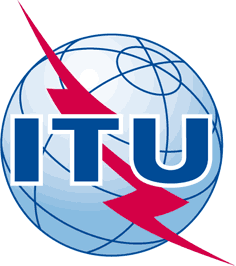 INTERNATIONAL TELECOMMUNICATION UNIONTELECOMMUNICATION
STANDARDIZATION SECTORSTUDY PERIOD 2017-2020INTERNATIONAL TELECOMMUNICATION UNIONTELECOMMUNICATION
STANDARDIZATION SECTORSTUDY PERIOD 2017-2020INTERNATIONAL TELECOMMUNICATION UNIONTELECOMMUNICATION
STANDARDIZATION SECTORSTUDY PERIOD 2017-2020TSAG-TD303TSAG-TD303INTERNATIONAL TELECOMMUNICATION UNIONTELECOMMUNICATION
STANDARDIZATION SECTORSTUDY PERIOD 2017-2020INTERNATIONAL TELECOMMUNICATION UNIONTELECOMMUNICATION
STANDARDIZATION SECTORSTUDY PERIOD 2017-2020INTERNATIONAL TELECOMMUNICATION UNIONTELECOMMUNICATION
STANDARDIZATION SECTORSTUDY PERIOD 2017-2020TSAGTSAGINTERNATIONAL TELECOMMUNICATION UNIONTELECOMMUNICATION
STANDARDIZATION SECTORSTUDY PERIOD 2017-2020INTERNATIONAL TELECOMMUNICATION UNIONTELECOMMUNICATION
STANDARDIZATION SECTORSTUDY PERIOD 2017-2020INTERNATIONAL TELECOMMUNICATION UNIONTELECOMMUNICATION
STANDARDIZATION SECTORSTUDY PERIOD 2017-2020Original: EnglishOriginal: EnglishQuestion(s):Question(s):Question(s):N/AGeneva, 10-14 December 2018Geneva, 10-14 December 2018TDTDTDTDTDTDSource:Source:Source:Chairman, ITU-T SG9Chairman, ITU-T SG9Chairman, ITU-T SG9Title:Title:Title:ITU-T SG9 lead study group reportITU-T SG9 lead study group reportITU-T SG9 lead study group reportPurpose:Purpose:Purpose:InformationInformationInformationContact:Contact:Keywords:Abstract:QRecommendationStatusTitleQ1J.383
(ex J.atrans-tlvts) New Conversion of type length value (TLV) packet and transport stream for advanced cable transmission systemsQ5J.1201
(ex J.stvos-spec-req) New The functional requirements of smart TV operating system Q6J.298
(ex J.stb-cts) New Requirements and technical specifications of cable TV hybrid set-top box that has the compatibility with terrestrial and satellite TV transportQ7J.1108
(ex J.roip-trans) New Transmission specification for Radio over IP transmission systemsQ7J.1109
(ex J.fdx-req) New Requirement for in-band full-duplex in HFC based networkQ9J.302
(ex J.302amd-1)AmdJ.302amd-1" System specifications of augmented reality smart television service"Q10J.1
(ex J.tda)NewTerms, definitions and acronyms for television and sound transmission and integrated broadband cable networksQRecommendationStatusTitleQ2J.1012
(ex. J.dmcd-part3)Determined 2018-01-30Embedded Common Interface (ECI) for exchangeable CA/DRM solutions; CA/DRM Container, Loader, Interfaces, RevocationQ2J.1013
(ex. J.dmcd-vm)Determined 2018-01-30Embedded Common Interface (ECI) for exchangeable CA/DRM solutions; The Virtual MachineQ2J.1014
(ex. J.dmcd-eci-as)Determined 2018-01-30Embedded Common Interface (ECI) for exchangeable CA/DRM solutions; Advanced Security - ECI-specific functionalitiesQ2J.1015
(ex. J.dmcd-kl-as)Determined 2018-01-30Embedded Common Interface (ECI) for exchangeable CA/DRM solutions; The Advanced Security system - Key LadderQ2J.1015.1
(ex. J.dmcd-kl-as)Determined 2018-01-30Embedded Common Interface (ECI) for exchangeable CA/DRM solutions; The Advanced Security system - Key Ladder – Annex AIRGTitleCo-chair from SG9Parent SGsWebsiteIRG-IBBIntegrated Broadcast-Broadband systemsMasaru TAKECHI
(NHK, Japan)ITU-R SG6
ITU-T SG16https://itu.int/en/irg/ibbIRG-AVAAudiovisual Media AccessibilityPradipta Biswas
(Indian Institute of Science, India)ITU-R SG6
ITU-T SG16https://itu.int/en/irg/avaWPQAcronym
(kind of publication)StatusTitleEditorTime Consent1Q1J.5GDOCSIS
(Draft Rec.)NewFifth-generation transmission systems for interactive cable television services – IP cable modemsTomoyuki Shimizu TaeKyoon Kim2019-061Q1J.MHAv2
(Draft Rec.)NewSecond-generation Modular Headend Architecture in systems for interactive cable television services – IP cable modemsTomoyuki Shimizu TaeKyoon Kim2019-061Q2J.1012
(ex. J.dmcd-part3)Determined 2018-01-30Embedded Common Interface (ECI) for exchangeable CA/DRM solutions; CA/DRM Container, Loader, Interfaces, RevocationPeter MannHan-Seung Koo2019-061Q2J.1013
(ex. J.dmcd-vm)Determined 2018-01-30Embedded Common Interface (ECI) for exchangeable CA/DRM solutions; The Virtual MachinePeter MannHan-Seung Koo2019-061Q2J.1014
(ex. J.dmcd-eci-as)Determined 2018-01-30Embedded Common Interface (ECI) for exchangeable CA/DRM solutions; Advanced Security - ECI-specific functionalitiesPeter MannHan-Seung Koo2019-061Q2J.1015
(ex. J.dmcd-kl-as)Determined 2018-01-30Embedded Common Interface (ECI) for exchangeable CA/DRM solutions; The Advanced Security system - Key LadderPeter MannHan-Seung Koo2019-061Q2J.1015.1
(ex. Annex A of J.dmcd-kl-as)Determined 2018-01-30Embedded Common Interface (ECI) for exchangeable CA/DRM solutions; The Advanced Security system - Key Ladder – Annex A)Peter MannHan-Seung Koo2019-061Q2J.oneway-dcas-part1
(Draft Rec.)NewDownloadable Conditional Access System for Unidirectional Network; RequirementsQiang WangHan-Seung Koo20191Q2J.oneway-dcas-part2
(Draft Rec.)NewDownloadable Conditional Access System for Unidirectional Network; System ArchitectureQiang WangHan-Seung Koo20191Q2J.oneway-dcas-part3
(Draft Rec.)NewDownloadable Conditional Access System for Unidirectional Network; Terminal SystemQiang WangHan-Seung Koo20191Q2J.sup-eg (Supplement)NewEmbedded Common Interface (ECI) for exchangeable CA/DRM solutions; ECI guide (EG)Peter MannHan-Seung Koo20191Q2J.sup-te (Supplement)NewEmbedded Common Interface (ECI) for exchangeable CA/DRM solutions; Trust Environment (TE)Peter MannHan-Seung Koo20191Q2J.sup-val (Supplement)NewEmbedded Common Interface (ECI) for exchangeable CA/DRM solutions; System Validation (VAL)Peter MannHan-Seung Koo20191Q4Sup-dig TV (Supplement)NewInstalling a digital TV service for cable networks and relating RecommendationsTatsuo Shibata20191Q4J.dtc-dist-req
(Draft Rec.)NewTelevision Content Distribution Platforms: Requirements for Open Access and Signal QualityBurama Jammeh20202Q5J.acf-hrm
(Draft Rec.)NewHarmonization of Integrated Broadcast-Broadband DTV application control frameworkShinya Takeuchi2019-062Q5J.stvos-spec-arch (Draft Rec.)NewThe architecture of smart TV operating systemHaifeng Yan2019-062Q5J.207rev
(Draft Rec.)RevSpecification for an integrated broadcast and broadband digital television application control frameworkShinya Takeuchi2019-062Q5J.stvos-sec
(Draft Rec.)NewThe security of smart TV operating systemHaifeng Yan2019-062Q5J.stvos-hal
(Draft Rec.)NewThe HAL API of smart TV operating systemHaifeng Yan2019-062Q6J.pcnp-smgw
(Draft Rec.)NewFunctional Requirements for Smart Home Gateway Shizhu Long2020-032Q6J.acs-stb
(Draft Rec.)NewFunctional Requirements for interface between Auto Configuration Server (ACS) and STBKenji Obata 2020-032Q7TP.fdx-asi
(Technical Paper)NewTaeKyoon KimEvan Sun2019-062Q7J.ipvb-req
(Draft Rec.)NewRequirements of IP Video Broadcast (IPVB) for CATV NetworksLijie Zhang2019-062Q9J.pcnp-fmw
(Draft Rec.)NewPremium Cable network platform with embedded intelligent analyzer and controller for enabling advanced multimedia servicesEvan Sun2019-062Q9J.cable-ott
(Draft Rec.)NewSystem architecture and interfaces between a cable television operator and an OTT service providerTomoyuki Shimizu2020-022Q9TP.b-catv
(Technical Paper)NewBroadband CATV system using server-side reception and processingShinya Takeuchi2020-02